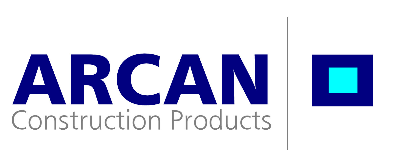 Hydrobloc Injekt 583 – 2 þátta Acryl Inndælingar resin – SwellebleEinstakt inndælingarefni sem smýgur einstaklega vel og þéttir og þenst út í raka og vatni án „foam“ áhrifa. Einnig með sérstakri tæringarvörn sem verndar steypujárn og kemur í veg fyrir ryðútfellingu. Öll áhöld sem notuð eru og svæði sem efnið lekur á er hægt að hreinsa með blöndu af vatni og uppþvottalegi.Hydrobloc 583 blandast saman í hlutföllunum 1:1 og er þá um 50 – 60 mínútur að harðna. Með því að nota Hydrocat accelerator í hlutföllum frá 2 – 5 % af blöndu má stytta tímann niður í 3-5 mín eftir hversu mikið er notað. Til að blanda í eina lögun sem passar í sprautu ( ca 400 ml) er ráðlagt að nota um 12 – 15 ml af Hydrocat flýtir. Einnig gerir flýtirinn það að verkum að nota má efnið í kaldari aðstæðum niður fyrir 0 °C.Inndælingarventlar sem Múrefni ehf selja eru svokallaðir Day packers og eru með stoppventli í endanum. Það er borað fyrir þeim 45°inn í sprungurnar með 15-20 cm millibili sitt hvoru megin við sprunguna, þeir hertir þéttingsfast og strax að lokinni dælingu má fjarlægja þá og loka götum vegna eimstreymislokans. Ath dæla skal 2 umferðir í alla ventla.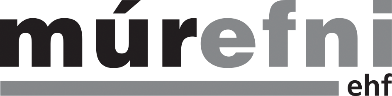 Söluaðili : Múrefni ehf , Desjamýri 8 Mosfellsbæ.S: 420 4010 , sölustjóri og tæknileg ráðgjöf  Ásgeir Stefánsson  s 7799606